РЕШЕНИЕ № 1480комиссии по рассмотрению споров о результатахопределения кадастровой стоимости16.06.2021             	                                                                                    г. СмоленскКомиссия в составе:Председательствующий: заместитель начальника Департамента имущественных и земельных отношений Смоленской области Сергей Николаевич Шевцов.Секретарь комиссии: консультант отдела обеспечения судебной деятельности правового управления Департамента имущественных и земельных отношений Смоленской области Сапегина Диана Анатольевна.Члены комиссии: заместитель руководителя Управления Федеральной службы государственной регистрации, кадастра и картографии по Смоленской области, заместитель председателя комиссии – Ольга Владимировна Нахаева, член Ассоциации саморегулируемой организации «Национальная коллегия специалистов-оценщиков» Галина Ивановна Ковалева, член Ассоциации «Межрегиональный союз оценщиков» Татьяна Владимировна Тарасенкова, член Ассоциации саморегулируемой организации «Национальная коллегия специалистов-оценщиков» Андрей Николаевич Рогулин.            На заседании, проведенном 16.06.2021, комиссия рассмотрела заявление, поступившее 20.05.2021 об оспаривании кадастровой стоимости земельного участка с кадастровым номером 67:17:0010309:199 площадью 13 206 кв. метров, расположенного по адресу: Смоленская область, Сафоновский район, Сафоновское городское поселение, г. Сафоново, ул. Горняцкая.          В голосовании приняли участие: С.Н. Шевцов, О.В. Нахаева, А.Н. Рогулин, Г.И. Ковалева.Т.В. Тарасенкова заявила самоотвод.          По итогам голосования «за» проголосовало 4 человека, «против» - 0.Нарушения требований статьи 11 Закона об оценочной деятельности и требований к составлению, и к содержанию отчета об оценке, и требований к информации, используемой в отчете об оценке, а также требований к проведению оценки недвижимости, установленных федеральными стандартами оценки не выявлены.           Решили: определить кадастровую стоимость земельного участка в размере его рыночной стоимости, указанной в отчете об оценке рыночной стоимости от 06.05.2021 № С0628-2/ЗУ-21, составленном ООО «Консалтинговая компания «ГосСтандартОценка», по состоянию на  20.10.2020 в размере  1 729 986 (Один миллион семьсот двадцать девять тысяч девятьсот восемьдесят шесть) рублей.Председательствующий				                                         С.Н. Шевцов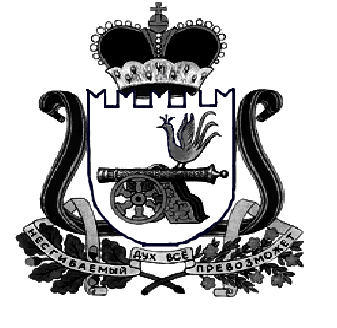 